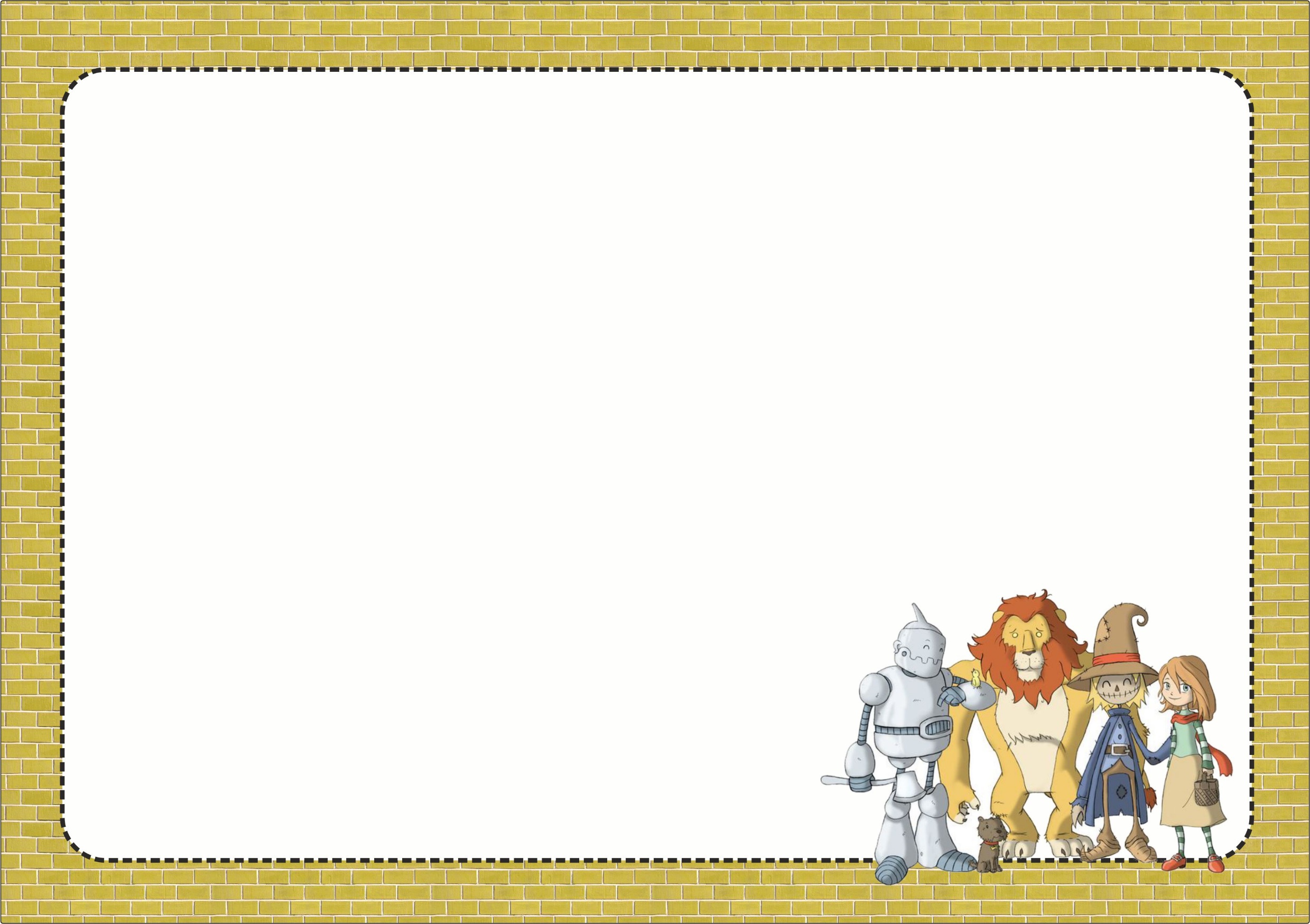 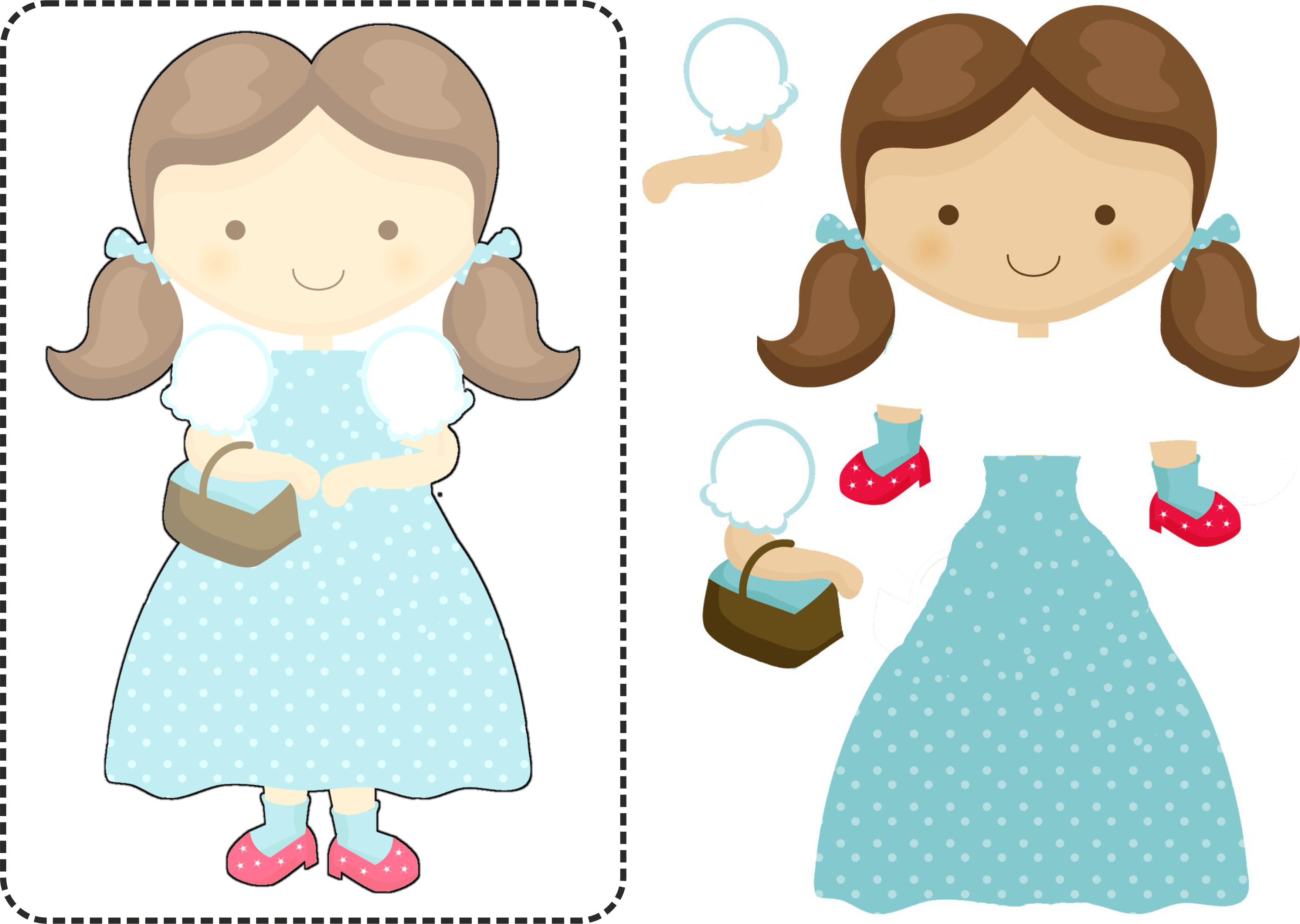  Pièces supplémentaires (en cas de perte)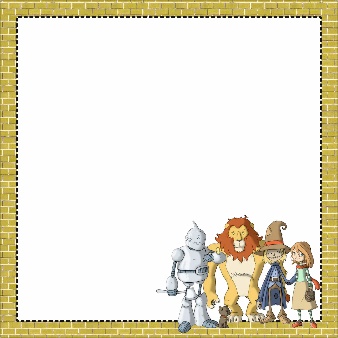 têterobebraspanierpied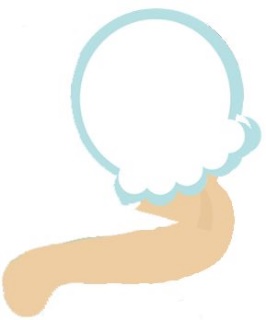 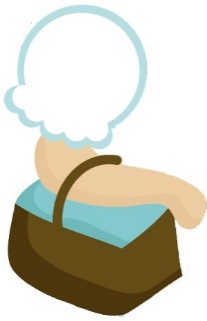 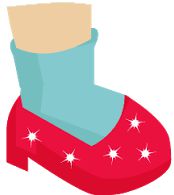 têterobebraspanierpiedunlelelalaPrendsPrendsPrendsPrendsPrends.....Prends la tête.Prends la tête.Prends la robe.Prends la robe.Prends le bras.Prends le bras.Prends le panier.Prends le panier.Prends un pied.Prends un pied.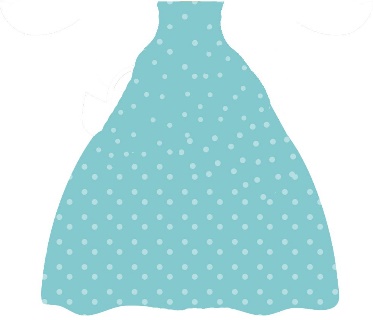 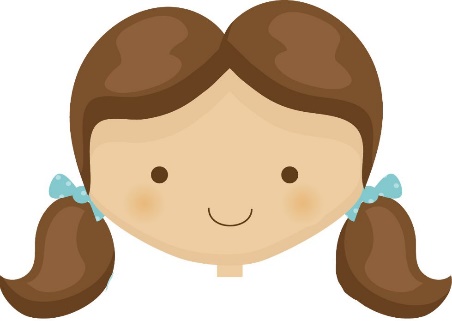  tête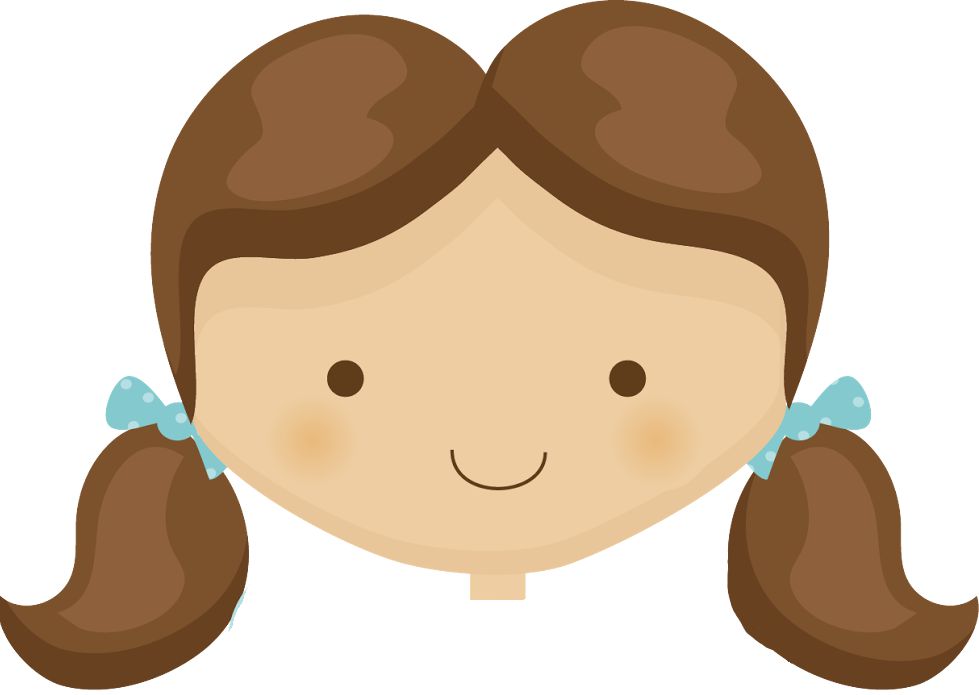  robe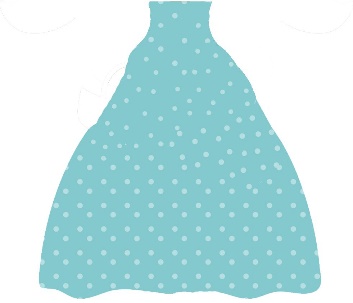  panier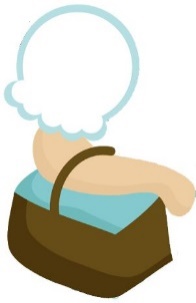  bras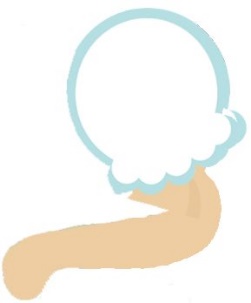  pied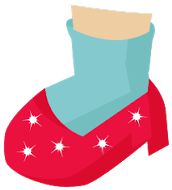 